Harvest StrategyPart 3: The WhoWhat do you think?Last week you were asked to look over the beginning of St. John’s Harvest Strategy. Spend some time reviewing it by yourself and reading through the new sections Pastor added since then. Discuss your thoughts about the strategy so far with the people around you (recognizing that this is only a rough draft and has plenty of room for improvement).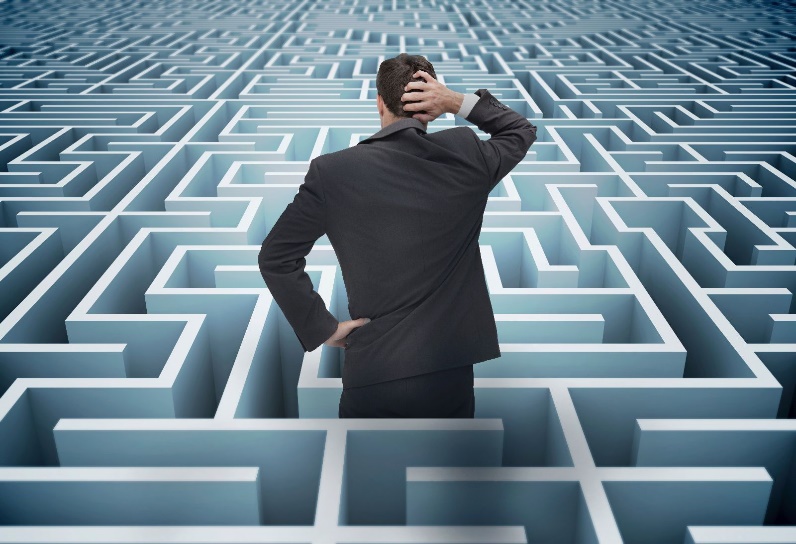 Too long and complicated? / more specific details? / will be challenging to implement without cleaning up other ministry / communication to the whole team will be huge / two different handouts, one simple, one detailedRead 1 Corinthians 12:4-144 There are different kinds of gifts, but the same Spirit distributes them. 5 There are different kinds of service, but the same Lord. 6 There are different kinds of working, but in all of them and in everyone it is the same God at work.7 Now to each one the manifestation of the Spirit is given for the common good. 8 To one there is given through the Spirit a message of wisdom, to another a message of knowledge by means of the same Spirit, 9 to another faith by the same Spirit, to another gifts of healing by that one Spirit, 10 to another miraculous powers, to another prophecy, to another distinguishing between spirits, to another speaking in different kinds of tongues, and to still another the interpretation of tongues. 11 All these are the work of one and the same Spirit, and he distributes them to each one, just as he determines.12 Just as a body, though one, has many parts, but all its many parts form one body, so it is with Christ. 13 For we were all baptized by one Spirit so as to form one body—whether Jews or Gentiles, slave or free—and we were all given the one Spirit to drink. 14 Even so the body is not made up of one part but of many.What are some truths in these verses our congregation should keep in mind as we continue to work on our Harvest Strategy?We’re going to need everyone’s help (work together!) / Not everyone has the same gifts, but we’re all one body / God gets the glory, not us / Gifts are given for the common good (for others, not just ourselvesWho does what?	Before assigning new work, ask what people are already doing!As you look through our current Harvest Strategy and think about the best ways to do outreach through our school and preschool, what should be the responsibilities for the following people:SecretaryHave copies of all promotional materials / attend staff meetings? / direct new families to principal or ECD / head of communication (upcoming events) / regular church and Bible study attendancePrincipalFirst contact for new families (tours) / schedule and plan staff meetings / create school schedule / attend staff meetings / attend board and council meetings / regular church and Bible study attendanceEarly Childhood DirectorFirst contact for new families (tours) / create preschool schedule / preschool communication / attend staff meetings / attend board and council meetings / regular church and Bible study attendanceTeachersLead communicator for their grades / face to face interaction with families / attend staff meetings/ regular church and Bible study attendancePastorFace to face interactions with families / create church schedule (unified with school and preschool) / promote and teach BICS / attend staff meetings / attend board and council meetings / lead outreach efforts / regular church and Bible study attendanceLay leadersLeaders in friendliness and outreach at services and events / accountability partners for staff / regular church and Bible study attendanceMembersGreeters? / evangelism team / tech team / assist with promotion / attend outreach events and services / regular church and Bible study attendanceWhat are some reasons it’s important for our Harvest Strategy to have clearly defined roles for everyone? What are some things we can do to clearly communicate those roles?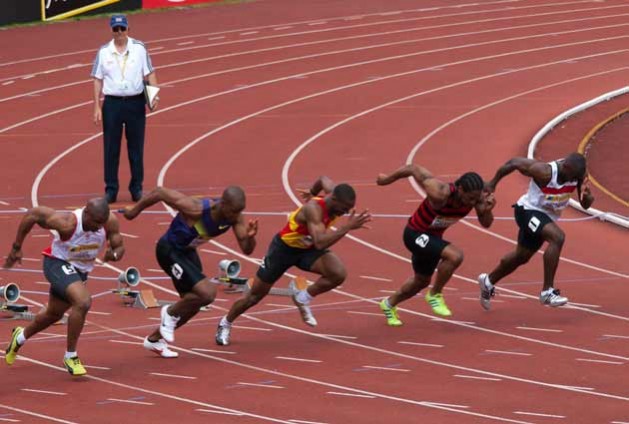 Everyone needs to know what they’re doing and what they’re not doing or we’re going to be getting in each other’s way / some things will get too much attention, others not enough / confusion and frustration / match up gifts with opportunities / clear written plan distributed and explained / congregational meetings / weekly staff meetings